МоскваМосква – самый густонаселенный город Европы, в котором проживает более 10 миллионов человек. Российская столица является также одним из старейших европейских городов.  Первые письменные упоминания о ней относятся к 1147 году. В XIII веке Москва становится центром самостоятельного княжества, а к концу XV века – столицей объединяющегося русского государства. С тех пор это центр политической и культурной жизни страны. В Москве зарождается российское книгопечатание, выпускается первая русскоязычная газета, открывается первый общедоступный театр – комедийная храмина в Кремле. В 1713 году Петр I перевел столицу в Петербург. Однако Москва по-прежнему оставалась центром науки и искусства. Не случайно именно здесь в 1755 году был открыт Московский университет – первый университет страны. С 1918 года Москва вновь обретает статус столицы.Все вехи российской истории отразились и на архитектуре города. Современная Москва – это широкие магистрали и узкие переулки, высотные здания и старинные дворцы, промышленные районы и обширные лесопарки. Москва столь разнообразна, что, осматривая ее, складывается впечатление путешествия во времени и пространстве.Исторический центр города – Кремль и Красная площадь – с первого же взгляда поражает величественной архитектурой.  Уже здесь начинает просматриваться необыкновенный ландшафт Москвы – радиально-кольцевая планировка, холмистые рельефы и крутые изгибы Москвы-реки. И все это на фоне сверкающих золотом куполов многочисленных храмов и церквей. Внутри кремлевской стены расположены не только храмы и музеи. Невозможно не заметить два огромных постамента: царь-пушку и царь-колокол, поражающих воображение большинства приезжих.Жемчужина Красной площади – храм Василия Блаженного, сверкающий огнем ярких красок. Рядом ГУМ –  трехэтажный универмаг, представляющий собой город в городе и являющийся одной из главных достопримечательностей столицы. Три линии ГУМа связаны между собой переходами в виде арок. Гуляя здесь складывается впечатление, что попадаешь в совершенно особенный старинный и самобытный город.В центре столицы расположено множество музеев. Самые известные из них – Пушкинский музей и Третьяковская галерея. В Москве жили многие известные деятели искусства, дома и квартиры которых превратились в музеи. Окунуться в атмосферу жизни великих людей можно в домах-музеях М.Ю. Лермонтова, А.Н. Островского, А.П. Чехова, Ф.И. Шаляпина, К. С. Станиславского, музеях-квартирах А.С. Пушкина, А.Н. Толстого, В.И. Немировича-Данченко. И это только небольшой перечень известных людей, живших и работавших в Москве.  В центре находятся также многочисленные московские театры. Большинство из них являются памятниками архитектуры. Сейчас в Москве ставятся спектакли практически всех жанров музыкально-драматического искусства: от оперы и балета до оперетты и мюзикла.Одним из наиболее интересных мест центральной Москвы является Арбат, хотя под Арбатом подразумевается не только старинная улица. Это целый район между Кропоткинской набережной и улицами Большая и Малая Никитские. Здесь родились и жили многие выдающиеся писатели и художники. Этот район многократно воспевался в стихах и песнях. На Арбате жили Пушкин и Лев Толстой, Бунин и Булгаков, Анатолий Рыбаков и Булат Окуджава. Сейчас улица Арбат – пешеходная зона и место встречи людей творческих профессий. Кроме того, здесь множество кафе и ресторанов.Москва интересна не только шумным центром, где кипит культурная и светская жизнь. Особого внимания достойны столичные усадьбы и лесопарки. На месте старинной загородной усадьбы русских великих князей и царей расположен музей-заповедник «Коломенское».  Здесь на относительно небольшой территории находится единственный в своем роде комплекс памятников архитектуры, археологии и геологии. В Коломенском сохранились огромные валуны ледникового периода. Но главная его особенность – это памятники шатровой архитектуры, которые привлекают в Коломенское все новых и новых туристов. На юге Москвы находится Царицынский парк, привлекающий внимание крупным ансамблем дворцовых зданий. Застройку Царицыно приказала вести Екатерина II, которая в итоге так и не воспользовалась зданиями, созданными по проектам двух известнейших российских архитекторов Василия Баженова и Матвея Казакова. Так и остался недостроенным Большой дворец. Это крупнейший московский дворец минувших веков. Длина его фасада равна  (для сравнения: длина фасада Большого Кремлевского дворца составляет ).На Востоке столицы располагается усадьба «Кусково», принадлежащая раньше графу Шереметеву. Усадьба знаменита своей уникальной архитектурой и музеем керамики.Московский север украшает усадьба Останкино. Она знаменита классическим дворцом, построенным в конце XIII века, рядом с которым находится белоствольный березняк характерный для пейзажа Подмосковья. Над усадьбой и парком возвышается знаменитая Останкинская башня.XX век существенно изменил облик Москвы. Были снесены многие старинные здания, город расширился за счет однотипных новостроек. Однако изменения в застройке столицы носили не только негативный характер.  Символами Москвы стали семь памятников сталинской архитектуры – знаменитые высотные здания. В одном из них находится Московский университет, расположенный на Воробьевых горах. Смотровая площадка Воробьевых гор считается главной видовой точкой города. Отсюда раскрывается лучшая панорама столицы.Еще одним памятником советской архитектуры является ВДНХ (выставка достижений народного хозяйства), переименованный позже в ВВЦ  (всероссийский выставочный центр). Это комплекс выставочных павильоном, отличающихся величественной архитектурой. Между павильонами расположены знаменитые фонтаны, поражающие своими размерами. Самый известный из них – фонтан Дружбы народов – украшают золотые фигуры, что по праву делает его главным украшением ВДНХ.Рядом с выставочным центром находится гостиница «Космос», название которой напоминает, что в этом районе началась история российской космонавтики. Здесь, в районе Проспекта Мира, зарождалось ракетостроение. Об этом напоминают и обелиск, увенчанный нацеленной в небо ракетой, и памятник родоначальнику космонавтики К.Э. Циолковскому, и аллея, где установлены бюсты академикам Сергею Королеву и Мстиславу Келдышу.Что посетить?Крымский Мост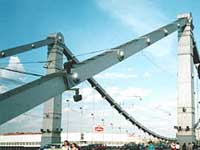 Первым мостом на месте Крымского брода был построенный в . деревянный Николаевский мост. Через сто лет его заменили металлическим, имевшим решетчатые фермы. В соответствии с генеральным планом Москвы . через Москву-реку было переброшено 6 новых мостов. Одним из них стал Крымский, связавший зону Калужской площади и Парка культуры им. Горького с трассой Садового кольца. Как и остальные новые мосты, Крымский перекрывает набережные, обеспечивая развязки транспорта на разном уровне. Мост отличался от остальных типом своей подвесной конструкции. Это – единственный висячий мост через Москву-реку. Протяженность моста . Ширина . Длина пролета около .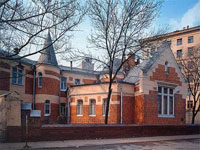 Особняк Ф.О. ШехтеляЧастный особняк архитектора Шехтеля, построен им в . Отличается свободной живописной композицией здания, напоминающего средневековый замок,- в нем отразились романтические тенденции, предшествовавшие стилю модерн.Гостиные выходят на улицу, жилые комнаты – в сад. В центре дома – главная лестница, вокруг которой скомпонованы основные помещения. Над входом и боковой лестницей возвышаются островерхие башенки. Над входом – мозаика В.А. Фролова, изображающая три состояния цветка ириса: раскрытие, расцвет и увядание. В интерьерах широко применено дерево разных пород, в квадратной гостиной – камин, украшенный рельефом, а над ним – балкон. Сейчас здание используется как посольство. В 1920-х гг. здесь жили высокопоставленные советские чиновники, в частности «народный комиссар» Бубнов.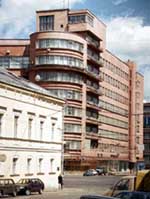 Министерство сельского хозяйства8-этжное здание с четырехугольным двором выстроено в формах позднего конструктивизма и стоит в узловом месте данной части города на стыке транспортных потоков.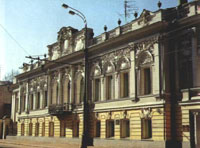 Основа здания – железобетонный каркас с навесными стенами, облицованными штукатуркой, имитирующей туф. В целом, отдаленно напоминает композиции Эрика Мендельсона и удачно гармонирует с соседними зданиями Госторга и Центросоюза (автор Ле Корбюзье). Для подъема наряду с лифтами использованы постоянно движущиеся кабины (т. наз. патерностер).Особняк генерала ЕрмоловаЭтот образцовый Пречистинский особняк построен в конце XVIII в., возможно, по проекту М. Казакова.В середине позапрошлого столетия здесь прожил свои последние годы генерал А. П.Ермолов – герой Отечественной войны 1812 года, покоритель Кавказа. В начале следующего века дом купил чаеторговец и миллионер А.К.Ушаков. В те годы там была оборудована специальная комната, стены которой были сплошь покрыты зеркалами: в ней репетировала жена хозяина, известная московская балерина А.Балашова, а с . – американская танцовщица Айседора Дункан, открывшая тут детскую хореографическую студию. Вместе с мужем, поэтом Сергеем Есениным, она прожила в особняке до .Музей истории города МосквыМузей истории города Москвы – один из старейших московских музеев. Музей истории Москвы создан в . по инициативе Городской думы как Музей московского городского хозяйства.С 1920 именовался Московским коммунальным музеем. С 1940 по . известен москвичам как Музей истории и реконструкции Москвы; в . получает современное название – Музей истории города Москвы. В 2004 году Музей истории Москвы получил статус Музейного объединения. В основу музейного собрания легли материалы, представленные Московской городской думой на Всероссийской Художественно-промышленной выставке ., проходившей в Нижнем Новгороде. В 1947 экспозиция впервые была построена по историко-хронологическому принципу (существовала до сер. 1970-х гг.). На сегодняшний момент, из-за недостатка экспозиционной площади (.) в Музее представлена постоянная экспозиция «От поселения до столицы. История Москвы с XII в. по XVII в.», выставка «Москва Гиляровского», устраиваются выставки из фондов музея. Фонд вещественных источников (ткани, фарфор, стекло, оружие, предметы быта, нумизматическая, фалеристическая, бонистическая коллекции) дает представление о быте и жизни москвичей на протяжении всей истории города. В научной библиотеке хранятся издания по истории города (свыше 60 тыс. книг, 50 тыс. экз. газет и журналов). С 1946 музей ведет археологические исследования Москвы, организует историко-бытовые экскурсии, работу Клуба юных археологов.Особняк Второва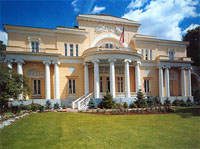 Хорошо сохранившийся прекрасный образец московского неоклассицизма. Дом построен для фабриканта Н.А.Второва на месте сада княгини В.Н. Лобановой-Ростовской с использованием старых построек.Просторная «вилла» имеет большое количество помещений, решенных в духе неоклассики. Центральная часть особняка занята большим парадным холлом с ионическими колоннами, сводами и световым фонарем на крыше. За холлом – овальная гостиная в формах барокко. За домом находится обширный сад, отделенный глухой оградой от торговой зоны Нового Арбата. В особняке прекрасно сохранились интерьеры. Просторные жилые комнаты расположены на втором этаже, куда ведут три лестницы. Здесь с 1918 по . жил народный комиссар иностранных дел Г.В. Чичерин, а позже – его заместитель и другие руководители международной политики СССР. С . особняк используется в качестве резиденции посла США в Москве. В эти же годы со стороны главного входа в сад к особняку был пристроен большой зал для приемов и танцев. Здесь на одном из первых музыкальных вечеров своей оперой «Любовь к трем апельсинам» дирижировал С. Прокофьев, неоднократно выступали всемирно известные музыканты и певцы, выставлялись работы выдающихся американских художников.Опекунский советТипичный образец казенной ампирной архитектуры (архитекторы Жилярди и Григорьев). Строился в 1823-26 гг. Первоначально ансамбль состоял из основного здания с приемными и конторскими помещениями, двух отдельностоящих флигелей, где жили сотрудники Опекунского совета и нескольких служебных построек. После . основные корпуса были соединены переходами в подковообразный блок с закрытым внутренним двором (автор перестройки М.Д. Быковский). В первой половине столетия являлся самым крупным сооружением в этой части Москвы.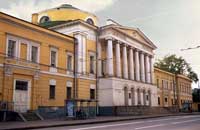 Манеж (Центральный выставочный зал)Здание Манежа – один из лучших памятников архитектуры позднего классицизма. Отличается широтой замысла и сдержанной силой.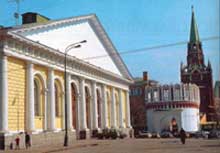 Здание было построено в ., в честь празднования 5-ой годовщины победы в Отечественной войне 1812 года. Авторы проекта – архитекторы О. Бове и А. Монферран, инженеры А. Карбонье, А. Бетанкур, А. Кашперов. Четкий ритм дорических колонн по боковым фасадам заставляет забыть об огромной протяженности здания, а изображения воинских регалий на них – обычная в те годы дань победе русского оружия в войне 1812 года. Последнее имело и конкретный мемориальный смысл: открытие Манежа было ознаменовано парадом победоносных войск, незадолго до того вернувшихся из Парижа. Интересно, что генерал-губернатор Москвы требовал заполнить фасады здания скульптурными композициями, но Бове-градостроитель не поддался соблазнительному приказу, хотя и определял лицо всей застройки города. В его замысле композиционным центром Манежной площади должно было стать соседнее здание Московского университета. Огромный зал Манежа (около 7500 кв. м: длина – , ширина – .) был перекрыт подвесной деревянной кровлей без единой опорной колонны. Такая постройка в то время считалась «чудом техники». Первоначально Манеж предназначался для проведения парадов войск Московского гарнизона, смотров и учений кавалерийских частей, а с 1831 года его стали использовать и в других целях – для выставок, народных гуляний, концертов. В нем были проведены первые Всероссийские этнографическая и политехническая выставки, экспозиции которых стали основой формирования коллекций Исторического и Политехнического музеев. Русское музыкальное общество устраивало здесь музыкальные вечера: в 1867 году выступили с концертом А. Рубинштейн и Г. Берлиоз, при этом присутствовало 12 тысяч зрителей. В 1940 году деревянные стропила подвесной кровли были заменены на металлические. В 1957 году, после новой реконструкции, здесь был открыт Центральный выставочный зал демонстрационной площадью ., где с тех пор по настоящее время проходят разнообразные выставки. Особняк А. МорозоваДом принадлежал сыну , Арсению. Прежде на этом месте находился конный цирк антрепренера Карла Гинне, где выступали итальянские гастролеры и дебютировали первые русские циркачи-профессионалы.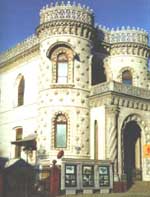 В этом же здании с 1890 года по инициативе директора Московской консерватории В.И.Сафонова проводились общедоступные симфонические концерты тут (тут, в частности, играл и П.И.Чайковский). В 1892 году цирк сгорел из-за неосторожного обращения с газовым освещением. Сам Гинне разорился, а землю купила владелица соседнего особняка В.А. Морозова. Построив на ней небольшой особняк, она подарила его своему 24-летнему сыну Арсению. Архитектура здания отличается фантастической смесью самых различных стилей: от испанского и мавританского до классических европейских, включая и русский. Во многом – это плод пожеланий владельца, таким своеобразным образом запечатлевшего отличительные черты архитектурных построек в тех странах, где он побывал. Прекрасно сохранились интерьеры здания (в стиле конца XIX в.) – в том числе, мраморные и паркетные полы, золоченая лепнина, немецкая мозаика и настенные росписи «под помпейские фрески». В годы советской власти дом был отдан т. наз. Обществу дружбы с народами зарубежных стран. Здесь и сейчас проходят приемы и встречи с иностранными делегациями, организуются выставки деятелей культуры различных стран.Особняк С.П. БергаЭтот доходный дом на углу с Б. Могильцевским переулком построен в . архитектором Н.И. Жериховым для кандидата коммерческих наук Г.Е. Бройдо.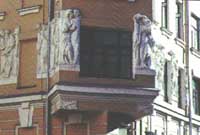 На уровне второго этажа тянется оригинальный скульптурный фриз с изображениями Пушкина, Гоголя, Льва Толстого в окружении мифологических персонажей. Есть версия, что этот фриз делал скульптор Л.С. Синаев-Бернштейн, выполнявший в те же годы заказ по украшению портика музея на Волхонке. По его замыслу, именно там должны были появиться изображения великих русских писателей. Но заказчик не принял уже готовый фриз, и, возможно, что один из его фрагментов попал позднее на стены доходного дома в Плотниковом переулке.Яузская больница (городская усадьба И.Р. Баташова)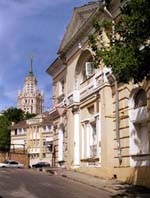 Усадьба крупного владельца железоделательных заводов И. Баташова – безусловно выдающийся памятник московского классицизма.Главное здание и парадные флигели построены на рубеже XVIII-XIX вв. из оштукатуренного кирпича в сочетании с белокаменными деталями и вкраплениями скульптурных рельефов. В . здесь была размещена Яузская больница для чернорабочих (в наше время это – городская клиническая больница, известная под названием «Медсантруд»). Большой усадебный комплекс состоит из главного здания за парадным двором, двух флигелей, церкви (построенной в .), служебных построек и усадебного сада. Здание имело декоративную лоджию и галерею, с которой открывался вид на парк в сторону Яузы. Здание серьезно подновлялось после пожара . и перестраивалось в конце XIX в. для нужд больницы. Часть интерьеров при этом была утеряна, но главный фасад, обращенный в город, сохранился.Церковь муч. Трифона в НапрудномЦерковь Трифона в Напрудном – один из интереснейших памятников рубежа XV-XVI веков в Москве.Это, вероятно, первый храм так называемого посадского типа, распространившегося на Руси в XVI веке. Основным материалом для его строительства был традиционный для русского зодчества белый камень; из только появившегося в Москве кирпича сложены лишь дельные части. Уникальной деталью храма можно считать сохранившуюся звонницу на северо-западном углу. Такие звонницы почти везде были позднее заменены колокольнями. В первой половине XIX в. церковь неоднократно перестраивалась, а в конце того же столетия древняя часть храма была превращена в алтарь, на месте же большинства прежних построек возвели новую церковь с колокольней. На наружной стене алтаря храма в XVI веке была написана фреска (ныне хранящаяся в Третьяковской галерее), изображающая св. Трифона с соколом в руках. Существует предположение, что изображение сокола было добавлено к традиционному образу святого, в связи с некогда процветавшей соколиной охотой у села Напрудного. В . церковь закрыли, причём все позднейшие пристройки снесли. В процессе реставрационных работ в 50-х годах облик древней части храма был восстановлен. Богослужения возобновлены в .Усадьба Усачевых-Найденовых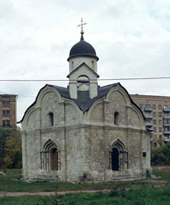 Усадьба Усачевых-Найденовых – едва ли не лучшее произведение Д.Жилярди, созданное им в 1829-1831гг. для купцов Усачевых.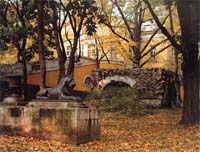 Предполагают, что в 1830-х гг. проектирование и строительство продолжал архитектор А.Г.Григорьев. В середине XIX в. владение перешло к Хлудовым, а на рубеже XIX-XX вв. – к Найденовым. Прекрасная архитектура здания, уникальный кованый зонт над главным входом (с чугунными львами и грифонами), росписи стен и плафонов, а также величественный парадный двор – все это превосходные образцы искусства зрелого классицизма. Усадьба стоит в живописном парке, расположенном на высоком берегу Яузы, соединена с главным домом посредством пандуса, украшенного декоративными вазами. От парковых сооружений сохранились только две колонные беседки и грот. В конце минувшего столетия стал жертвой пожара почти полностью отреставрированный Чайный домик. В 1950-х годах постройкам усадьбы в значительной мере был возвращен первоначальный архитектурный облик. В настоящее время ансамбль занят врачебно-физкультурным диспансером.Церковь Николы на Берсеневке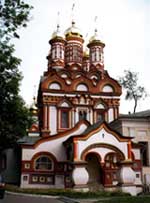 Церковь Николы в Берсеневке примыкает к палатам думного дьяка Аверкия Кириллова (на чьи средства она была возведена) и составляет с ними уникальный по степени сохранности единый комплекс.Основная часть палат и храм были построены в 1656-1657 гг. в стиле «русское узорочье», трапезная возведена в . (восстановлена после пожара .), четырехъярусная шатровая колокольня – в середине XIX в. Основной объем храма дополнен галереей, выносным крыльцом и небольшим приделом с северной стороны. Отделку фасадов здания отличает особая пышность. В . церковь была закрыта, а колокольня снесена. Богослужения возобновлены в .Церковь Рождества Богородицы в ПутинкахЦерковь Рождества в Путинках, словно свитая из кружева (в стиле «русского узорочья»), стоит в самом начале Малой Дмитровки.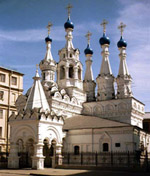 В древности на этом месте – у Тверских ворот Белого города – расходились пути (отсюда и «путинки») на Дмитров и Тверь. Храм возведен в 1649-1652 годах на средства прихожан-заказчиков. Трапезная добавлена в конце века. Ранее стоявшая на этом месте деревянная церковь в 1648 году сгорела, и прихожане, через иерусалимского патриарха, остановившегося в ту пору в Москве, попросили царя выделить сумму на постройку каменной церкви. В процессе строительства первоначальный план усложнялся, и храм дополнялся новыми помещениями. Несмотря на это, церковь отличается гармоничностью всех своих частей. Объединяет всю сложную композицию большая шатровая колокольня. Это первый на Руси храм с престолом в честь иконы Божией Матери «Неопалимая Купина» (оберегающая от пожаров) и последняя в Москве постройка шатрового зодчества до знаменитого указа патриарха Никона, который запретил возведение шатровых церквей. Церковь была закрыта в . Богослужения возобновились с 1991 года.Особняк С.П. Рябушинского – дом-музей А.М.ГорькогоЭтот выстроенный в 1900-1903 гг. городской особняк на углу Малой Никитской и Спиридоньевки является классическим образцом архитектурного стиля модерн.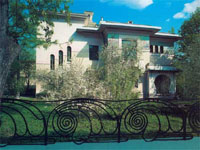 Академик архитектуры Ф.О. Шехтель построил ассиметричное двухэтажное здание с массивным крыльцом для миллионера Степана Павловича Рябушинского, банкира и фабриканта, занимавшего видное место в деловой жизни столицы. Он был старообрядцем и владельцем одной из лучших коллекций икон в России. Фасады здания облицованы глазурованным кирпичом, поверху обвиты лентой мозаичного фриза с изображением ирисов, а гладкие стены прорезаны квадратами больших окон. Такая экстравагантность во внешней отделке прекрасно сочетается с рациональностью и комфортом внутренней планировки, изяществом интерьеров. Помещения группируются вокруг парадной лестницы и отделаны деревом. Их композиция ориентирована на стиль древнерусского дома. Дореволюционные путеводители по Москве называли это здание вычурным, претенциозным, оно не вязалось с находящимися поблизости, на Тверском бульваре, шедеврами стиля Empire. Однако необычность облика этого здания связана с принадлежностью Рябушинского одновременно к старообрядчеству и буржуазии. С . в здании размещалось государственное издательство (Госиздат), с 1925 по 1931 – Всесоюзное Общество культурных связей с заграницей, а затем особняк был предоставлен в распоряжение только что вернувшемуся в СССР М. Горькому. В . здесь открылся музей писателя.Вокзалы Москвы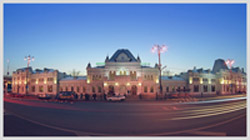 Рижский вокзалПостроен в 1899-1901 годах на площади Крестовской Заставы (ныне площадь Рижского вокзала) по проекту арх. Ю.Дидерикса в традиционном для московских вокзалов неорусском стиле.Его облик отличает обилие композиционных и декоративных деталей, характерных для русского зодчества XVII века. До . назывался Виндавским (от старого названия латвийского города Вентспилса – Виндава), потом короткое время – Ржевским. Первоначально обслуживал все железные дороги северо-западного направления, связывающие Москву и Петербург с прибалтийскими губерниями, Белоруссией и Польшей. Сегодня он принимает и отправляет поезда дальнего следования в город Великие Луки и в Латвию, а также пригородные электропоезда. В здании вокзала находится Центральный институт научно-технической информации, технико-экономических исследований и пропаганды железнодорожного транспорта.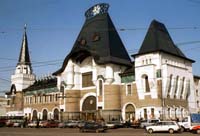 Ярославский вокзалЗдание вокзала построено в начале ХХ века по проекту знаменитого мастера московского модерна, архитектора Федора Шехтеля. В этой постройке, внешне напоминающей древнерусский терем, удачно сочетаются приемы модерна и неорусского стиля. Ярославский вокзалФасад украшает декоративное керамическое панно, изображающее фантастический мир морского дна – популярный сюжет русских сказок и былин. Асимметричная композиция здания своими причудливыми перекрытиями, живописным керамическим убранством фасадов и сюжетами лепных украшений напоминает о красоте природы и архитектуры русского Севера, Беломорья, с которым связывает Москву Ярославская дорога. В начале века интерьеры Ярославского вокзала украшали живописные панно Константина Коровина. Сейчас эти работы находятся в Третьяковской галерее, а в зале Ярославского вокзала размещено панно «Сбор яблок на Дальнем Востоке» работы художника И. Куликова. В 1910 году по проекту архитектора Л.Кекушева перестроен перрон вокзала, в 1939-40-х – изменены интерьеры (проект А. Душкина). В 1965 году были перестроены и расширены залы пригородных поездов, пристроено новое здание со сплошной стеклянной стеной со стороны перрона. В 1995 году вокзал полностью реконструирован. Ленинградский вокзал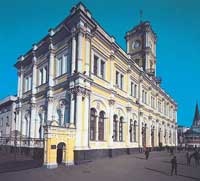 Первый московский железнодорожный вокзал (с 1856 года – Николаевский, с 1924 года – Октябрьский). Связывает Москву с Санкт-Петербургом, Петрозаводском, Мурманском, Таллинном, Хельсинки.Первоначально предназначался для железной дороги Петербург-Москва, движение по которой было открыто в 1851 году. Построен по проекту архитектора К.Тона в стиле позднего классицизма с элементами древнерусской архитектуры. Двухэтажное здание вокзала дополнено часовой башней, расположенной в центральной части фасада. Ленинградский вокзал является точной копией Московского вокзала в Петербурге. В 1950 году интерьеры вокзала были заново оформлены архитектором А.Душкиным. В 1977 году здание вокзала было реконструировано с сохранением внешнего облика постройки К.Тона.Павелецкий вокзалПавелецкий вокзал связывает Москву со Средним и Нижним Поволжьем. Вокзал первоначально назывался Саратовским и предназначался для обслуживания Павелецкой железной дороги, построенной в 1898-99 гг.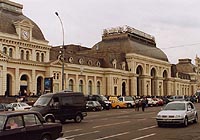 Создан по проекту архитектора Ю.Ф.Дидерикса в 1900-м г. В 1982-87 гг. полностью реконструирован. Авторы реконструкции, использовав прием стилизации, сохранили облик старого здания, но значительно увеличили его размеры и повысили комфортабельность. В левом крыле Павелецкого вокзала сохранились фрагмент старого фасада и два зала. Прямоугольное в плане здание внешне напоминает древнеримскую базилику. Под крышей реконструированного вокзала находится наземный павильон станции метро «Павелецкая». Фасад, обращенный к перрону, решен в современном стиле. Здание Павелецкого вокзала – важный элемент городской архитектуры, формирующий облик одноименной площади.Московский метрополитенСтанции Московского метрополитена – «подземные дворцы Москвы» – составляют одну из главных достопримечательностей города.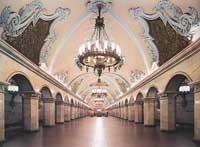 Их отличает поистине дворцовое великолепие вестибюлей и подземных залов. Само слово метрополитен (в сокращении: метро) заимствовано, очевидно, из английского – такое название получила в . первая лондонская подземная дорога, построенная фирмой «Метрополитен». Решение о строительстве московского метро было принято в ., хотя первый такой проект городская дума утвердила еще незадолго до Первой мировой войны. Первая трасса метро в столице (Сокольническая линия, с 13 станциями) была открыта для пассажиров 15 мая 1935 года. Последней (в ХХ веке) вступила в строй Люблинская: в . При строительстве московского метрополитена использовались свыше двадцати видов мрамора, а также лабрадор, гранит, порфир, родонит, оникс и другие породы строительного камня. Подземные комплексы украшены статуями и рельефами, монументально-декоративными композициями (живопись, мозаика, витражи и росписи) ведущих художников страны. Архитекторы и строители Московского метрополитена стремились создать не только комфортабельные условия для пассажиров, но и придать каждой станции индивидуальный облик. Одной из лучших станций метро считается «Маяковская», – первая колонная станция глубокого заложения, – открытая в 1938 году. Опоры ее подземного зала выполнены в виде металлических колон, облицованных гранитом и нержавеющей сталью. В куполах расположены мозаичные панно, созданные по эскизам А.А. Дейнеки. В 1937 году на Международной выставке в Париже станции первой очереди Московского метрополитена получили премию за подземную урбанистику, а станция «Маяковская» была удостоена Гран-при. 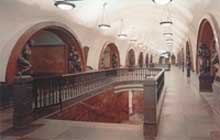 Станции «Маяковская», «Площадь Революции» с 76 бронзовыми скульптурами М.Г.Манизера, «Кропоткинская», «Комсомольская-кольцевая» с мозаиками П.Д.Корина, «Новослободская» и другие принадлежат к числу интереснейших памятников архитектуры 1930-х – 1950-х гг. Некоторые из них официально поставлены под государственную охрану. В период Великой Отечественной войны метро служило бомбоубежищем. На станции «Маяковская» располагался командный пункт городского штаба ПВО, а на «Кировской» (ныне «Чистые пруды») – Генштаб. Новые станции метро отличаются простотой и строгостью оформления. Ориентироваться в Московском метрополитене помогают схемы, которые имеются во всех наземных вестибюлях, автоматические справочные устройства, а также световые указатели. 